Jelovnik 04.12. – 08.12.2023.                  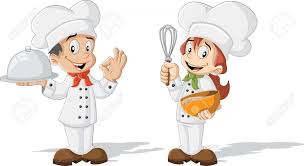 Ponedjeljak 04.12.DORUČAK : Prežgana juha, dvopek - alergije : polubijeli kruh, med, čaj UŽINA I : Sezonsko voćeRUČAK : Fino varivo s noklecima i piletinom, kruh UŽINA II : Polubijeli kruh, čokoladni namaz– alergije : voćni namazUtorak 05.12.DORUČAK : Kukuruzni kruh, mliječni namaz, čaj – alergije : polubijeli kruh, čaj UŽINA I : Sezonsko voćeRUČAK : Bistra juha s prosom, svinjsko pečenje, krpice sa zeljemUŽINA II :Piškote, kakao  - alergije : integralni keksi, zamjensko mlijeko Srijeda 06.12.DORUČAK: Domaći namaz od piletine, raženi kruh, čaj ili kakao – alergije : polubijeli kruhUŽINA I :Sezonsko voćeRUČAK: Juha od povrća, mesna štruca, dinstano povrćeUŽINA II : Kruh, marmeladaČetvrtak  07.12.DORUČAK: Palenta s mlijekom – alergije :  zamjensko mlijekoUŽINA I : Sezonsko voćeRUČAK : Varivo poriluk sa korjenastim povrćem i junetinom, kruhUŽINA II: Mramorni kolač  – alergije : mramorni kolač ( zamjensko brašno )Petak 08.12.DORUČAK : Kuhana jaja, kruh sa sjemenkama, čaj ili kakao  - alergije : rižolino s rižinim mlijekomUŽINA I : Sezonsko voće RUČAK : Krem juha od mrkve, zapečena tjestenina sa sirom i šunkom, zelena salataUŽINA II : Fritule s preljevom od čokolade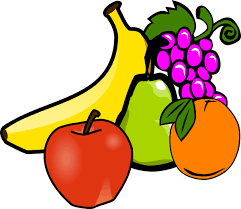 U slučaju potrebe vrtić zadržava pravo izmjene jelovnika. 